Муниципальное бюджетное общеобразовательное учреждение «Кириковская средняя школа».РАБОЧАЯ ПРОГРАММАпо предмету «Труд на селе» для учащихся2 класса муниципального бюджетного общеобразовательного учреждения «Кириковская средняя  школа», обучающихся по адаптированной образовательной программе (легкая умственная отсталость)Составил:              учитель первой квалификационной категории Госсман Татьяна Николаевна.2021-2022 учебный год.Пояснительная запискаПредмет  обеспечивает формирование представлений о технологической культуре производства, развитии культуры труда подрастающего поколения, становления системы технических и технологических знаний и умений, воспитание трудовых, гражданских и патриотических качеств личности. Способствует профессиональному самоопределению школьников в условиях рынка, выбору учащимися жизненных, профессиональных планов; формированию гуманистических и прагматически ориентированного мировоззрения, социально обоснованных ценностных ориентаций, знакомит с миром профессий.В данной программе предусмотрено выполнение школьниками творческих и проектных работ. При организации творческой или проектной деятельности учащихся, их внимание акцентируется на потребительском назначении продукта труда или того изделия, которое они выдвигают в качестве творческой идеи. Программа  рассчитана на детей 8 летнего возраста.Цель программы: развивать умение находить инновационный подход к решению учебных и практических задач в процессе моделирования изделия или технологического процесса; воспитание трудолюбия, усидчивости, терпения, инициативности, сознательности, уважительного отношения к людям и результатам труда, коммуникативности и причастности к коллективной трудовой деятельности;  развитие творческих способностей, логического и технологического мышления, глазомера и мелкой моторики рук.Решаемые задачи: воспитание бережного отношения к окружающей среде, выработка чувства ответственности и уверенности в своих силах, формирование навыков культуры труда, позитивного отношения к трудовой деятельности;первоначальный опыт участия в различных видах общественно полезной и личностно значимой деятельности; формирование гуманных начал жизни в социуме через совместное целенаправленное коллективно - распределенную деятельность; потребности и начальные умения выражать себя в различных доступных и наиболее привлекательных для ребёнка видах творческой деятельности; мотивация к самореализации в социальном творчестве, познавательной и практической, общественно полезной деятельности.Содержание  программыПредлагаемая программа рассчитана на проведение занятий во   во2 классе- 1 час в неделю, всего 34 часа в год.Содержание работы         Форма работы        Трудовой десант, помощь ветеранам войны и труда, субботники по благоустройству школы, уход за цветами на клумбах, акции Добра, беседы,  поездки в музеи .Программы и проекты«Труд лечит, а лень портит человека»«Хитрая бумага»Форма  подведения итогов        Выставки творческих работ, клумб, саженцев, оформление тематических папок и стендов, исследовательские работы и творческие проекты, презентации проектов, конкурсы, выставка альбомов.2. Планируемые результаты освоение учебной программыВ  программе заложены возможности формирования  у учащихся универсальных учебных действий (личностных, регулятивных, познавательных и коммуникативных) и ключевых компетенций; воспитание трудолюбия, творческого отношения к учению, труду, жизни:• ценностное отношение к труду и творчеству, человеку труда, трудовым достижениям России и человечества, трудолюбие;•   ценностное и творческое отношение к учебному труду;•   элементарные представления о различных профессиях;•   первоначальные навыки трудового творческого сотрудничества со сверстниками, старшими детьми и взрослыми;•   осознание приоритета нравственных основ труда, творчества, создания нового;•   первоначальный опыт участия в различных видах общественно полезной и личностно значимой деятельности;•   потребности и начальные умения выражать себя в различных доступных и наиболее привлекательных для ребёнка видах творческой деятельности;•   мотивация к самореализации в социальном творчестве, познавательной и практической, общественно полезной деятельности.Функциями универсальных учебных действий на занятиях являются:• обеспечение возможностей обучающегося самостоятельно осуществлять деятельность учения, ставить учебные цели, контролировать и оценивать процесс и результаты деятельности;•    создание условий для гармоничного развития личности и ее самореализации.Основными критериями оценки достигнутых результатов считаются:•   самостоятельность работы;•   осмысленность действий;•   разнообразие освоенных задач. Планируемые результаты  Личностные универсальные учебные действия:• ценностно-смысловая ориентация учащихся;• нравственно-этическое оценивание;• действие смыслообразования;• способность к самооценке на основе критериев успешности учебной деятельности.Коммуникативные универсальные учебные действия: умение выражать свои мысли;• разрешение конфликтов, постановка вопросов;• планирование совместной деятельности;• управление поведением партнера: контроль, коррекция.Регулятивные универсальные учебные действия:• целеполагание;• волевая саморегуляция;• коррекция;• оценка качества и уровня усвоения.Познавательные универсальные действия:Общеучебные:• умение структурировать знания;• смысловое чтение;• выделение и формулирование учебной цели;• планирование деятельности для достижения результата.Логические:• анализ объектов;• синтез, как составление целого из частей;• классификация объектов;• доказательство;• выдвижение гипотез и их обоснование;                                              3. Содержание программыВ программе было выделено 6 тематических блоков, которые носили теоретическую и практическую направленность:Мои поручения в классе и дома (5 ч.)Данный тематический блок направлен на то, чтобы дать учащимся необходимые теоретические знания и практические умения в самообслуживании, научить первоклассников жить в коллективе, вместе выполнять поручения, заниматься интересным делом, уметь распределять обязанности внутри классного коллектива. Вводное занятие. Режим дня школьника. Организация дежурства в классе. Генеральная уборка в классе. Мои поручения дома.1.5. Составить свой режим дня.Комнатные растения (6 ч.)Основная задача этого блока состоит в том, чтобы  ученикам 2-го класса дать минимальный объём теоретических сведений о комнатных  и цветочно-декоративных растениях, привить простейшие практические умения выращивания растений. Эти знания помогут в следующих классах расширить представления детей о комнатных  и цветочно-декоративных растений.  2.1. Комнатные растения в доме.2.2. Подготовить рассказ, какие растения они сажают дома.2.3. Растения, которые сажают в помещениях, классах. (2 часа)2.4. Правила ухода за комнатными растениями. (2 часа)Книжкина больница (5 ч.)Научить детей бережно и аккуратно относиться к своим и чужим книгам. Научить детей ремонтировать книги, изготавливать закладки.Содержание в порядке своих книг и тетрадок. Мелкий ремонт книг. (2 ч.) Изготовление закладок для книг. Изготовление книжных обложек.Шефская помощь (5 ч.)Уметь применять навыки взаимопомощи, формировать самостоятельность, навыки работы в коллективе.Изготовление елочных игрушек.Выступление на тему «Что такое хорошо и что такое плохо». Акция «Спешите делать добро». Проведение подвижных игр для дошкольников. Мероприятие, посвященное  дню Книги.Берегите птиц (6 ч.)Данный блок направлен на воспитание бережного отношения к природе, формирование элементарных навыков ухода за птицами.Зимующие и перелетные птицы. Какую пользу приносят птицы. Изготовление вместе с родителями кормушки (2 ч.). Экскурсия в березовую рощу. Рисунок птицы.Школьный двор - лучший двор (5ч.)Основная задача этого блока научить элементарным навыкам самообслуживания, общественно – полезному труду, воспитывать аккуратность, самостоятельностьюБеседа на тему: «Уют в школьном дворе». Уборка территории школьного двора. Выращивание декоративных растений из семян на клумбе школьного двора. Уход за многолетними растениями на территории школы.                              4.     Тематическое планирование с указанием количества часов на освоение каждой темы          Необходима коррекция расписания в мае 2022 г. на 1 час                                 Список литературы, используемый при оформлении рабочей программы                                Литература ,используемая педагогом :1. Пословицы русского народа: Сборник В.А.Даля. М: «Русский язык – Медиа», 2007.;2. Гульянц. Учите детей мастерить. Москва. Просвещение, 1984, 156с.;3. Пегелис В.Д. Как найти себя. Энциклопедия в 3-х книгах. Москва «Детская литература», 1985;4. Кондратьева Е.П. Трудовое воспитание младших школьников средствами народного искусства. Чебоксары. Чувашское книжное издательство, 2001;5. Составитель Каверина Р.Д. Мир профессий, в 5-ти книгах. Издательство «Молодая гвардия», 1988;6. Азбука нравственного воспитания    И. А. Каиров, О.С.Богданова.7. Внеклассная воспитательная работа в начальной школе     Г.Ф.Суворова8. Воспитательная работа в начальной школе    С. В. Кульневич, Т. П. Лакоценина                            Литература ,рекомендуемая для детей и родителей :                                      1.Хоровод-круглый год (инсценировки ,песни) Изд.Учитель 2006г.2. От осени до лета (стихи ,загадки ,пословицы ,православные праздники ,народные обычаи и поверья) М.:Просвещения.1998г.СОГЛАСОВАНО:заместитель директора по учебно-воспитательной работе Сластихина Н.П._______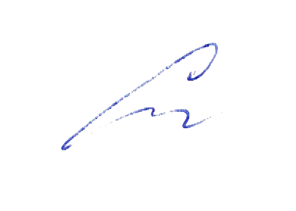 «31» августа 2021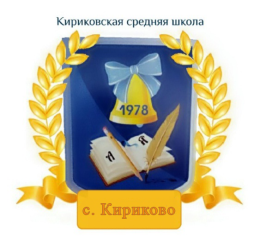 УТВЕРЖДАЮ:Директор муниципального бюджетного общеобразовательного учреждения «Кириковская средняя школа»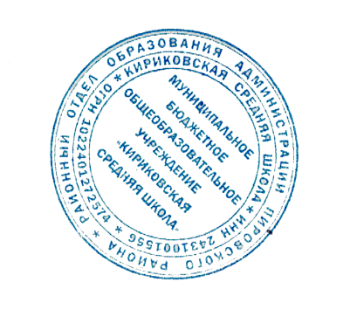 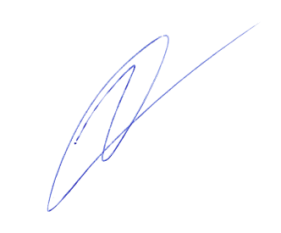 Ивченко О.В.________«31» августа 2021 года№ п/пТема занятия                  Дата1.Режим дня школьника.	01.092.Организация дежурства в классе.	08.0908.093.Генеральная уборка в классе.	15.0915.094.Мои поручения дома.	22.0922.095.Составление своего режима дня.	29.0929.096.Комнатные растения в доме.	06.1006.107.Комнатные растения в классе.13.108.Цветочные растения на клумбе.20.109.Составление дизайна цветочной клумбы.10.1110.Генеральная уборка в классе.	10.1117.1111.Содержание в порядке своих книг и тетрадок.	17.1124.1112.Мелкий ремонт книг.	24.1101.1213.Уход за обувью.	01.1208.1214.Изготовление закладок для книг.	08.1215.1215.Изготовление книжных обложек.	15.1222.1216.Изготовление ёлочных игрушек.	22.1229.1217.Акция « Спешите делать добро»	29.1212.0118.Проведение подвижных игр для дошколят.	12.0119.0119.Классный час посвящённый дню Книги.	19.0126.0120.Генеральная уборка.	26.0102.0221.Беседа « Зимующие и перелётные птицы»	02.0209.0222.Какую пользу приносят птицы.	09.0216.0223.Акция «Помоги зимующим птицам».	16.0202.0324.Изготовление кормушки из бросового материала.	02.0309.0325.Разработка дизайна кормушки.	09.0316.0326.Экскурсия в берёзовую рощу.	16.0323.0327.Подбор корма для зимующих птиц.	30.0306.0428.Беседа на тему: «Уют в школьном дворе».	06.0413.0429.Уборка территории школьного двора.	13.0420.0430.Выращивание растений из семян для клумбы.	20.0427.0431.Уход за деревьями на территории школы.	27.0404.0532.Генеральная уборка в классе. Промежуточная аттестация в форме группового проекта	04.0511.0533.Личная гигиена школьника.	11.0518.0534.Гигиена одежды.	18.05Итого: 34 часа.